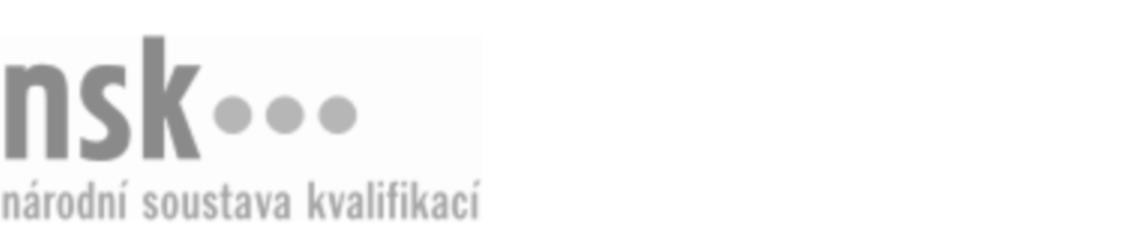 Další informaceDalší informaceDalší informaceDalší informaceDalší informaceDalší informaceKnihař/knihařka na automatických knihařských linkách (kód: 34-001-H) Knihař/knihařka na automatických knihařských linkách (kód: 34-001-H) Knihař/knihařka na automatických knihařských linkách (kód: 34-001-H) Knihař/knihařka na automatických knihařských linkách (kód: 34-001-H) Knihař/knihařka na automatických knihařských linkách (kód: 34-001-H) Knihař/knihařka na automatických knihařských linkách (kód: 34-001-H) Knihař/knihařka na automatických knihařských linkách (kód: 34-001-H) Autorizující orgán:Autorizující orgán:Ministerstvo průmyslu a obchoduMinisterstvo průmyslu a obchoduMinisterstvo průmyslu a obchoduMinisterstvo průmyslu a obchoduMinisterstvo průmyslu a obchoduMinisterstvo průmyslu a obchoduMinisterstvo průmyslu a obchoduMinisterstvo průmyslu a obchoduMinisterstvo průmyslu a obchoduMinisterstvo průmyslu a obchoduSkupina oborů:Skupina oborů:Polygrafie, zpracování papíru, filmu a fotografie (kód: 34)Polygrafie, zpracování papíru, filmu a fotografie (kód: 34)Polygrafie, zpracování papíru, filmu a fotografie (kód: 34)Polygrafie, zpracování papíru, filmu a fotografie (kód: 34)Polygrafie, zpracování papíru, filmu a fotografie (kód: 34)Povolání:Povolání:Knihař na automatických knihařských linkáchKnihař na automatických knihařských linkáchKnihař na automatických knihařských linkáchKnihař na automatických knihařských linkáchKnihař na automatických knihařských linkáchKnihař na automatických knihařských linkáchKnihař na automatických knihařských linkáchKnihař na automatických knihařských linkáchKnihař na automatických knihařských linkáchKnihař na automatických knihařských linkáchKvalifikační úroveň NSK - EQF:Kvalifikační úroveň NSK - EQF:33333Platnost standarduPlatnost standarduPlatnost standarduPlatnost standarduPlatnost standarduPlatnost standarduPlatnost standarduStandard je platný od: 21.10.2022Standard je platný od: 21.10.2022Standard je platný od: 21.10.2022Standard je platný od: 21.10.2022Standard je platný od: 21.10.2022Standard je platný od: 21.10.2022Standard je platný od: 21.10.2022Knihař/knihařka na automatických knihařských linkách,  28.03.2024 13:07:31Knihař/knihařka na automatických knihařských linkách,  28.03.2024 13:07:31Knihař/knihařka na automatických knihařských linkách,  28.03.2024 13:07:31Knihař/knihařka na automatických knihařských linkách,  28.03.2024 13:07:31Knihař/knihařka na automatických knihařských linkách,  28.03.2024 13:07:31Strana 1 z 2Další informaceDalší informaceDalší informaceDalší informaceDalší informaceDalší informaceDalší informaceDalší informaceDalší informaceDalší informaceDalší informaceDalší informaceDalší informaceObory vzděláníObory vzděláníObory vzděláníObory vzděláníObory vzděláníObory vzděláníObory vzděláníK závěrečné zkoušce z oboru vzdělání Knihař (kód: 34-57-H/01) lze být připuštěn po předložení osvědčení o získání některé z uvedených skupin profesních kvalifikací:K závěrečné zkoušce z oboru vzdělání Knihař (kód: 34-57-H/01) lze být připuštěn po předložení osvědčení o získání některé z uvedených skupin profesních kvalifikací:K závěrečné zkoušce z oboru vzdělání Knihař (kód: 34-57-H/01) lze být připuštěn po předložení osvědčení o získání některé z uvedených skupin profesních kvalifikací:K závěrečné zkoušce z oboru vzdělání Knihař (kód: 34-57-H/01) lze být připuštěn po předložení osvědčení o získání některé z uvedených skupin profesních kvalifikací:K závěrečné zkoušce z oboru vzdělání Knihař (kód: 34-57-H/01) lze být připuštěn po předložení osvědčení o získání některé z uvedených skupin profesních kvalifikací:K závěrečné zkoušce z oboru vzdělání Knihař (kód: 34-57-H/01) lze být připuštěn po předložení osvědčení o získání některé z uvedených skupin profesních kvalifikací:K závěrečné zkoušce z oboru vzdělání Knihař (kód: 34-57-H/01) lze být připuštěn po předložení osvědčení o získání některé z uvedených skupin profesních kvalifikací: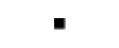 Knihař/knihařka na automatických knihařských linkách (kód: 34-001-H)Knihař/knihařka na automatických knihařských linkách (kód: 34-001-H)Knihař/knihařka na automatických knihařských linkách (kód: 34-001-H)Knihař/knihařka na automatických knihařských linkách (kód: 34-001-H)Knihař/knihařka na automatických knihařských linkách (kód: 34-001-H)Knihař/knihařka na automatických knihařských linkách (kód: 34-001-H)Knihař/knihařka na automatických knihařských linkách (kód: 34-001-H)Knihař/knihařka na automatických knihařských linkách (kód: 34-001-H)Knihař/knihařka na automatických knihařských linkách (kód: 34-001-H)Knihař/knihařka na automatických knihařských linkách (kód: 34-001-H)Knihař/knihařka na automatických knihařských linkách (kód: 34-001-H)Knihař/knihařka na automatických knihařských linkách (kód: 34-001-H)Knihař/knihařka na knihařských strojích (kód: 34-002-H)Knihař/knihařka na knihařských strojích (kód: 34-002-H)Knihař/knihařka na knihařských strojích (kód: 34-002-H)Knihař/knihařka na knihařských strojích (kód: 34-002-H)Knihař/knihařka na knihařských strojích (kód: 34-002-H)Knihař/knihařka na knihařských strojích (kód: 34-002-H)Úplné profesní kvalifikaceÚplné profesní kvalifikaceÚplné profesní kvalifikaceÚplné profesní kvalifikaceÚplné profesní kvalifikaceÚplné profesní kvalifikaceÚplné profesní kvalifikaceÚplnou profesní kvalifikaci Knihař (kód: 34-99-H/09) lze prokázat předložením osvědčení o získání některé z uvedených skupin profesních kvalifikací:Úplnou profesní kvalifikaci Knihař (kód: 34-99-H/09) lze prokázat předložením osvědčení o získání některé z uvedených skupin profesních kvalifikací:Úplnou profesní kvalifikaci Knihař (kód: 34-99-H/09) lze prokázat předložením osvědčení o získání některé z uvedených skupin profesních kvalifikací:Úplnou profesní kvalifikaci Knihař (kód: 34-99-H/09) lze prokázat předložením osvědčení o získání některé z uvedených skupin profesních kvalifikací:Úplnou profesní kvalifikaci Knihař (kód: 34-99-H/09) lze prokázat předložením osvědčení o získání některé z uvedených skupin profesních kvalifikací:Úplnou profesní kvalifikaci Knihař (kód: 34-99-H/09) lze prokázat předložením osvědčení o získání některé z uvedených skupin profesních kvalifikací:Úplnou profesní kvalifikaci Knihař (kód: 34-99-H/09) lze prokázat předložením osvědčení o získání některé z uvedených skupin profesních kvalifikací:Knihař/knihařka na automatických knihařských linkách (kód: 34-001-H)Knihař/knihařka na automatických knihařských linkách (kód: 34-001-H)Knihař/knihařka na automatických knihařských linkách (kód: 34-001-H)Knihař/knihařka na automatických knihařských linkách (kód: 34-001-H)Knihař/knihařka na automatických knihařských linkách (kód: 34-001-H)Knihař/knihařka na automatických knihařských linkách (kód: 34-001-H)Knihař/knihařka na automatických knihařských linkách (kód: 34-001-H)Knihař/knihařka na automatických knihařských linkách (kód: 34-001-H)Knihař/knihařka na automatických knihařských linkách (kód: 34-001-H)Knihař/knihařka na automatických knihařských linkách (kód: 34-001-H)Knihař/knihařka na automatických knihařských linkách (kód: 34-001-H)Knihař/knihařka na automatických knihařských linkách (kód: 34-001-H)Knihař/knihařka na knihařských strojích (kód: 34-002-H)Knihař/knihařka na knihařských strojích (kód: 34-002-H)Knihař/knihařka na knihařských strojích (kód: 34-002-H)Knihař/knihařka na knihařských strojích (kód: 34-002-H)Knihař/knihařka na knihařských strojích (kód: 34-002-H)Knihař/knihařka na knihařských strojích (kód: 34-002-H)Knihař/knihařka na automatických knihařských linkách,  28.03.2024 13:07:31Knihař/knihařka na automatických knihařských linkách,  28.03.2024 13:07:31Knihař/knihařka na automatických knihařských linkách,  28.03.2024 13:07:31Knihař/knihařka na automatických knihařských linkách,  28.03.2024 13:07:31Knihař/knihařka na automatických knihařských linkách,  28.03.2024 13:07:31Strana 2 z 2